ҠАРАР                                                                           ПОСТАНОВЛЕНИЕ05 апрель 2022й.                                № 12                            05 апреля 2022 г. Об утверждении Порядка использования безнадзорных животных, поступивших в муниципальную собственность сельского  поселения Бишкаинский сельсоветВ соответствии с Федеральным законом от 06.10.2003 № 131 –ФЗ « Об общих принципах организации местного самоуправления в Российской Федерации» администрация сельского поселения Бишкаинский сельсовет постановляет:
	1.Утвердить порядок использования безнадзорных животных, поступивших в муниципальную собственность сельского поселения согласно приложению. 
	2. Настоящее постановление обнародовать в здании Администрации сельского поселения Бишкаинский сельсовет муниципального района Аургазинский район Республики Башкортостан и разместить на официальном сайте http://www.bishkain.ru.3. Контроль за исполнением настоящего постановления оставляю за собой.Глава сельского поселения                                                         В.А. ЕвстафьевПриложение к постановлению
 администрации сельского
 поселения Бишкаинский сельсовет муниципального районаАургазинский районРеспублики Башкортостанот 05.04.2022  № 12
Порядок
использования безнадзорных животных, поступивших в муниципальную собственность сельского поселения1. Общие положения1.1. Настоящий Порядок устанавливает правила использования безнадзорных животных сельского поселения Бишкаинский сельсовет муниципального района Аургазинский район Республики Башкортостан (далее – сельское поселение).
	1.2. В муниципальную собственность сельского поселения могут быть приняты отловленные и (или) задержанные безнадзорные животные, и не возвращенные их владельцам и (или) не переданные заинтересованным гражданам или организациям. Указанные в настоящем пункте безнадзорные животные принимаются в муниципальную собственность сельского поселения по истечении установленного законодательством Российской Федерации срока с момента заявления о задержании безнадзорных домашних животных.2. Приемка безнадзорных животных в муниципальную 
собственность сельского поселения.2.1. Отловленные животные находятся на временном содержании в организации, осуществляющей отлов животных (далее - специализированная организация), определенной в соответствии с законодательством о контрактной системе в сфере закупок товаров, работ, услуг для обеспечения муниципальных нужд.
	2.2. По истечении установленного гражданским законодательством Российской Федерации шестимесячного срока специализированная организация, с которой заключен муниципальный контракт на оказание услуг по отлову и содержанию животных и у которой животные находились на временном содержании и в пользовании, вправе обратиться в администрацию сельского поселения с заявлением о передаче животных в собственность сельского поселения. Положения настоящего пункта подлежат обязательному включению в условия муниципального контракта.2.3. В собственность сельского поселения могут быть переданы животные, поступившие к специализированной организации, об отлове которых в соответствии с пунктом 1 статьи 230 Гражданского кодекса Российской Федерации администрация сельского поселения была письменно уведомлена, а именно:
         невостребованные их владельцами;непереданные на содержание и пользование заинтересованным лицам;
при отказе заинтересованного лица, взявшего их на содержание, от приобретения права собственности по истечении шести месяцев.
	При передаче отловленных безнадзорных животных в муниципальную собственность сельского поселения к акту приема-передачи должны прилагаться следующие документы:         - карточка учета безнадзорного животного, оформленная на каждое животное;
	-   ветеринарный паспорт животного;	- документ, подтверждающий, что отлов животного осуществлен на территории сельского поселения (заявка на отлов животных);	- заявление об отказе на данное животное (в случае отказа владельца (собственника)).
	2.4. Основания для отказа в принятии животных в муниципальную собственность:
	- животные находились на содержании заинтересованного лица или специализированной организации менее шести месяцев; 	- представление не в полном объеме документов, предусмотренных пунктом 2.3. настоящего Порядка.       Решение об отказе в принятии животных в муниципальную собственность принимается в течение 2 суток.	2.5. Приемка безнадзорных животных в муниципальную собственность сельского поселения осуществляется администрацией сельского поселения. Решение о принятии животных в муниципальную собственность сельского поселения оформляется актом передачи животных по форме, согласно приложению 1.	2.6. Передача безнадзорных животных в собственность сельского поселения осуществляется безвозмездно и без возмещения затрат по отлову (задержке) и передержке животного.	 3. Порядок использования безнадзорных животных, принятых в муниципальную собственность сельского поселения.	3.1. Администрация сельского поселения осуществляет учет, регистрацию животных, несет расходы на их содержание, готовит предложения об осуществлении прав (использовании) принятых в муниципальную собственность животных.
	3.2. Безнадзорные животные, принятые в муниципальную собственность сельского поселения, используются одним из следующих способов:	-  возврат животных их прежним владельцам;	- безвозмездная передача животных заинтересованным гражданам или организациям по их заявлению;	- возврат животных, не проявляющих немотивированной агрессии, на прежние места их обитания после проведения мероприятий, предусмотренных пунктом 2 части 1 статьи 18 Федерального закона от 27.12.2018 № 498-ФЗ «Об ответственном обращении с животными и о внесении изменений в отдельные законодательные акты Российской Федерации».	Решение об использовании принятых в муниципальную собственность животных принимается администрацией сельского поселения в форме распоряжения.
	Возврат безнадзорных домашних животных их прежним собственникам осуществляется при предъявлении документов или иных доказательств, подтверждающих право собственности на безнадзорных домашних животных (родословная, ветеринарный паспорт, электронная идентификация и др.). Доказательством права собственности на безнадзорных домашних животных могут являться свидетельские показания, которые оформляются в письменном виде в форме заявления свидетеля.
	3.3. В случае возврата животного, его прежний собственник возмещает бюджету сельского поселения расходы, связанные с содержанием животного за весь период его нахождения в муниципальной собственности сельского поселения.
	3.4. Передача животных прежним собственникам, заинтересованным гражданам или организациям осуществляется на основании заявления, после проверки документов и акта передачи животного из муниципальной собственности сельского поселения.	3.5. Решения об использовании животных способами, предусмотренными пунктом 3.2. настоящего Порядка, принимаются в течение десяти рабочих дней с даты поступления животных в собственность муниципального образования. При этом принимается все возможные меры по передаче животных заинтересованным лицам, включая информирование через средства массовой информации и информационно-телекоммуникационную сеть «Интернет» о возможной безвозмездной передаче животных.	3.6. Основанием для выбытия животных из сельского поселения являются:	- акты о передаче животных из муниципальной собственности сельского поселения по форме, согласно приложению 2;	- прекращение права собственности на имущество в случаях, предусмотренных статьей 235 Гражданского кодекса Российской Федерации. 
	3.7. Документация о животных и проведенных с ними мероприятиях подлежит обязательному хранению в течение одного года.Акт № _____приема-передачи животных в муниципальную собственность сельского поселенияАкт № _____выбытия животного из муниципальной собственности  сельского поселенияИмущество передал:                        Имущество принял:_____________________________________     _________________________________(должность)                              (должность)_____________________________________(наименование подрядной организации(лица), у которой (которого) животныенаходились на временном содержаниии в пользовании)______________/_____________________/     ____________/___________________/(подпись)       (фамилия, имя,           (подпись)     (фамилия, имя,отчество)                               отчество)М.П.                                      М.П.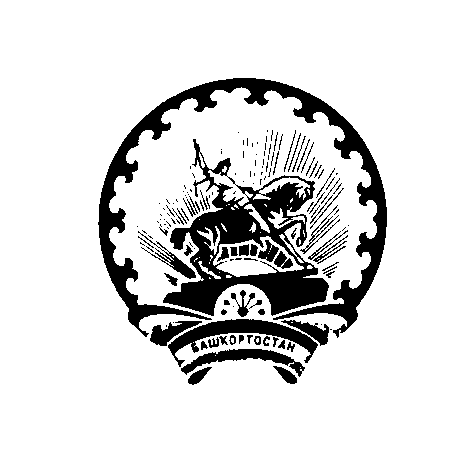     Башkортостан РеспубликаhыАуырғазы районы муниципаль районының Бишkайын ауыл советы ауыл биләмәhе хакимиәте        Администрация сельского    поселения Бишкаинский сельсовет муниципального района Аургазинский районРеспублики БашкортостанПриложение 1 к Порядку«___» _________ 20 ____ г(наименование специализированной организации)(наименование специализированной организации)(Ф.И.О., должность)(Ф.И.О., должность)действующего на основаниидействующего на основаниипередал, а администрация  сельского  поселения в лицепередал, а администрация  сельского  поселения в лицеприняла в муниципальную собственность сельского поселения следующих животных без владельцев, обитающих на территории сельского поселения:приняла в муниципальную собственность сельского поселения следующих животных без владельцев, обитающих на территории сельского поселения:№п/пДата поступления в пункт временного содержанияНомер карточки учетаПородаОкрасПримерный возрастСрок пребывания в пункте временного содержания12Имущество передал:Имущество передал:Имущество принял:Имущество принял:________________________________(должность)_________________________________(наименование специализированной службы) ________________________________(должность)_________________________________(наименование специализированной службы) ________________________________(должность)________________________________(должность)(подпись)(Ф.И.О.)(подпись)(Ф.И.О.)Приложение 2 к Порядку«___» _________ 20 ____ гМы, нижеподписавшиеся,Мы, нижеподписавшиеся,(Ф.И.О., должность присутствующих специалистов)(Ф.И.О., должность присутствующих специалистов)составили настоящий акт о том, что произошло выбытие животного из пункта временного пребывания, указать причину:составили настоящий акт о том, что произошло выбытие животного из пункта временного пребывания, указать причину:(регистрационный номер, порода, окрас, возраст, индивидуальный номерной знак (при наличии)(регистрационный номер, порода, окрас, возраст, индивидуальный номерной знак (при наличии)руководитель (специалист) специализированной организации:руководитель (специалист) специализированной организации:(подпись, Ф.И.О.)специалисты администрации сельского поселения:(подпись, Ф.И.О.)специалисты администрации сельского поселения:(подпись, Ф.И.О.)(подпись, Ф.И.О.)N п/пДата поступления в пункт временного пребыванияРеестровый номерПородаОкрасПримерный возрастСрок пребывания в пункте временного пребывания1.2.3.......